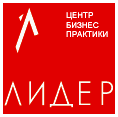 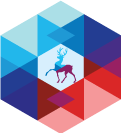 «Центр развития экспортного потенциала Нижегородской области»в рамках реализации регионального проекта «Акселерация субъектов малого и среднего предпринимательства» на территории Нижегородской области» и«Центр Бизнес Практики «Лидер»проводят В2В для нижегородских экспортно-ориентированных МСП и предпринимателей из Республики Кот д’Ивуар.ЗАЯВКА НА УЧАСТИЕ14 октября 2019 г., понедельникДля регистрации:	Центр Бизнес Практики «ЛИДЕР», Балушкина Ольга Васильевна тел. (831) 278-03-01, ved@leader-nn.ruНазвание Вашей организации / компанииПрофиль деятельностиТелефон, факс, e-mail, webФ.И.О. и должность Участника/ов В2ВКонтактное лицо, мобильный телефонПросим указать ивуарийскую компанию для переговоров:Заинтересованы ли Вы пригласить представителей ивуарийских компаний для демонстрации своей продукции на свое предприятие 15.10.2019?